July 2017 NewsletterWelcomeWelcome to the July 2017 newsletter from the Telecare Learning and Improvement Network. Our news service has been available since October 2005. From January 2016 we are now back with a monthly Telecare LIN roundup together with daily news via Twitter (follow @clarkmike).  As in the past, we will be continuing to bring you an extensive curated listing of digital health and technology enabled care references from the UK and around the world including telehealth, telecare, mobile health, telemedicine, ehealth, smart home technologies and Internet of Things. We will also be including more in the future on health informatics (including electronic health and care records), big data, artificial intelligence as well as health and care robotics.  Contents1 News items1.1 King’s Fund Digital Health and Care CongressVideo and slide presentations are now available from the recent King’s Fund Digital Health and Care Congress.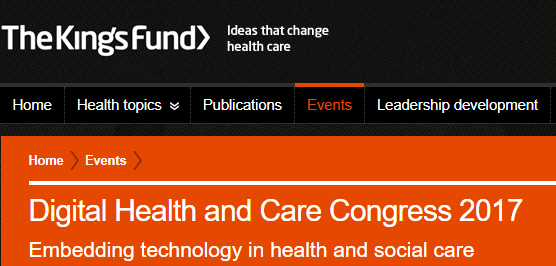 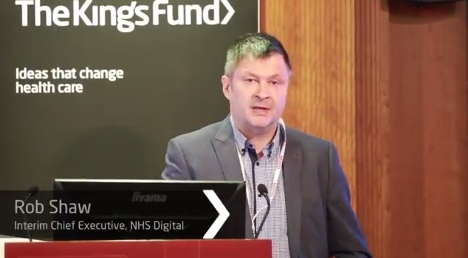 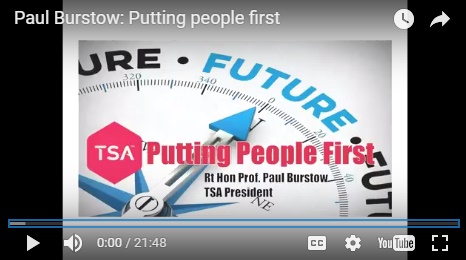 1.2 Digital Health Technology Catalyst 2017 - Round One fundingInnovate UK is to invest up to £8 million in projects that develop new digital technology solutions to healthcare challenges.The Digital Health Technology Catalyst is a new £35 million funding programme to be funded through the Industrial Strategy Challenge Fund over the next 4 years.Feasibility projects must range in size from total project costs of £50,000 to £75,000 and you must complete your project within one year.Industrial research and experimental development projects must range in size from total project costs of £500,000 to £1 million and you must complete your project within 3 years.Projects must focus on the development of digital health or digitally-enabled medical technologies. They must have the potential to achieve one or more of the following:improve patient outcomestransform healthcare deliveryenable more efficient delivery of healthcareThe competition closes on 11 October 2017.This first round funding is part of a much larger initiative - £86 million funding announced for new medicine and technology.1.3 International Technology Enabled Care Conference (Oct 2017)The annual Technology Enabled Care (TEC) and digital health sector event chaired by Rt Hon Paul Burstow returns to the ICC in Birmingham on the 16th & 17th October 2017.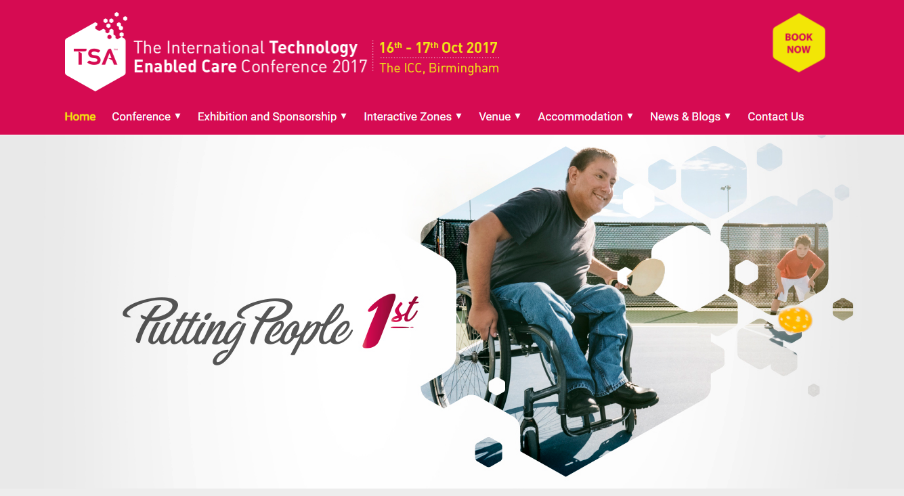 The conference theme for #iTECconf17 is ‘Putting People First: Practical solutions and inspirational ideas from the experts will be embraced across the two days of conference’. Interactive zones will be featured as part of the exhibition and include:App zoneNetworking and Collaboration ZoneThe Innovation ZoneDelegate and exhibition booking is now available as well as applications for the app zone.A recent call for papers across multiple themes will provide high quality breakout sessions and presentations. A new white paper on ‘Shift to Digital’ will also be launched at the conference.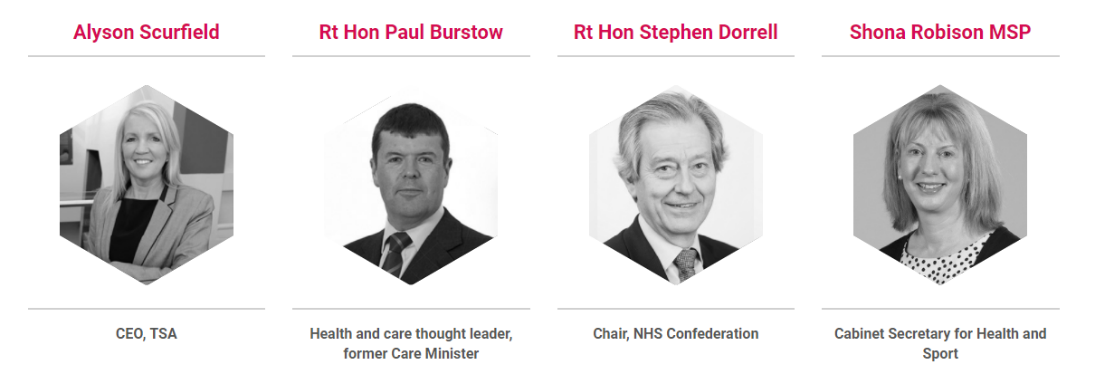 There will be a number of keynote speakers including Shona Robison MSP and Rt Hon Stephen Dorrell. Check the website for further news updates and blogs.1.4 From the EU: Public consultation on Transformation of Health and Care in the Digital Single Market The purpose of this consultation is to define the need and scope of policy measures that will promote digital innovation in improving people’s health, and address systemic challenges to healthcare systems. This must be aligned with legislation on the protection of personal data, patient rights and electronic identification.The consultation seeks to collect information on:Cross-border access and portability of personal health dataSharing of resources (scientific research expertise, data capacity and advanced digital infrastructure) that will accelerate research and advance prevention, treatment and personalised medicine; initially in three areas:rare and complex diseases in order to facilitate the transfer of knowledge from the laboratory to the clinical setting;preparedness for upcoming epidemics and EU-wide identification of infectious threats within days;the use of real world data for the purpose of pharmacovigilance and assessment of effectiveness of products placed on the market.Measures to ensure widespread uptake of digital innovations, enabling more patient centered and integrated healthcare, and allowing for feedback and interaction between patients and healthcare providers.1.5 New King’s Fund Project - Managing digital change successfully in health and social careThe King’s Fund will be conducting a literature review into the use of digital technology in care and producing a series of case studies of targeted provider organisations that have already undergone significant organisation-wide digital transformation, attempting to find the common challenges and benefits brought by their projects.Often the challenges faced by providers are not just technical, but cultural, with technology disrupting established ways of working. They hope to produce a publication that will provide a resource from which organisations at an early stage of digital transformation can draw inspiration and information, both in terms of the potential benefits that technology can bring, if implemented correctly, but also to identify some of the key factors for successful implementation.Main News Links2.1 Telecare, Telehealth, Mobile & Digital Health, TelemedicineHome care booked online through Cera and cost-effective telecare #TECS options in Hampshire - via BBCNewsThree lessons Propeller learned from a decade in digital health - via MobiHealthNewsPediatric Care App Allows Remote Monitoring, Custom Metrics - via mHealthIntelFDA poised for big changes on regulation of digital health - via iMedicalAppsAssessing User Engagement of an mHealth Intervention: Development of the Growing Healthy App Engagement Index - via StudyDuke to study two mobile apps in 8,000-patient HF quality improvement trial - via MobiHealthNewsRoche buys diabetes app firm in digital health push - via ReutersConnected Devices Double Symptom-Free Days for Asthma Patients - via mHealthIntelRoche Buys Diabetes App Firm in Digital Health Push - via nytimesVA Hospitals Connect Via Tele-ICU, Remote Patient Monitoring - via mHealthIntelHow Apps Can Help Manage Chronic Diseases - via WSJUVA Health System speeds stroke response by bringing telehealth into the ambulance - via FierceHealthThe president of Honeywell’s telehealth division talks about plans to expand into wellness - via medcitynewsmHealth Interventions Streamline Provider, Caregiver Management - via mHealthIntelCQC concerns over digital GP service - via digitalhealth2Digital health round-up: Nokia’s rebirth - via pharmaphorumSMS: The digital health tool of the century - via HealthITNewsHow Apps Can Help Manage Chronic Diseases - via WSJStanford launches five new digital health projects using Apple Watches - via FierceHealthMobile health apps – do they have a future? - by @LizAshallPayne - via StackTimeAlexa, What Happens if the Echo Has a Screen? - via nytimes`Ground-breaking’ deal in Oxford sees NHS products commercialised - via digitalhealth2Consultation - Asthma: diagnosis & monitoring of asthma incl #digitalhealth evidence (1 August) NICEcommsFrom the U.S.: Top 10 Remote Patient Monitoring Solutions for Hospitals - via mHealthIntelTelemedicine is wide-reaching but doesn’t always replace doctor’s touch - via FierceHealthReinventing acute MI recovery: Story of the Johns Hopkins Corrie Digital Health project - via GoHealioFrom the U.S.: Only 15% of family practitioners use telehealth - via GoHealioFDA Announces a New Digital Health Innovation Plan - via natlawreviewWho are PRSB and what is their role in digital health? - via digitalhealth2Google spin-off deploys wearable electronics for huge health study - via natureNew UK BAD guidance on the use of mobile photographic devices in dermatology - via HealthySkin4AllPost at @DHealthLDN - Digital Health Navigator - via UCLPartnersUse of WhatsApp in NHS 'widespread', say doctors - via BBCNewsJMIR: Continuous Monitoring of Vital Signs Using Wearable Devices on the General Ward: Pilot Study - via JMIRThe Guardian view on patient data: we need a better approach - Editorial - via guardianPhilips acquires digital health app developer specializing in parenthood, Health & Parenting - via medcitynewsDeepMind Health told to change its public perception - via digitalhealth2Mobile phone health apps: how useful are they really? - via ABCaustraliaThe Emerging Role of Mobile Health in Oncology - via TargetedOncSanofi and Parexel collaborate to study usefulness of wearables in clinical trials - via MobiHealthNewsNHS under pressure: What is happening to A&E services? - via BBCNewsRob Shaw from @NHSDigital: top ten cyber attack protection tips for the NHS - via digitalhealth2Microsoft's new iPhone app helps narrate the world for blind people - via vergeCQC inspection concerns about another online provider reported - via digitalhealth2Government response to Caldicott promises further £21m cyber investment - via digitalhealth2An apps library for a digital NHS - by Rachel Murphy, NHS.UK - via HealthBusiness_Montefiore partners with Valera for medical apps that combine behavioral and primary care - via iMedicalAppsCan Telemedicine Transform the Mental Health Care Delivery Model? - via hitconsultantFrom the U.S.: Huntington’s disease patients, families can get telehealth consults - via HDMmagazineThe most notable digital health trends of 2017 so far - via pharmaphorumMayo Clinic Using mHealth to Target Sudden Death Events in Kids - via mHealthIntelDigital health FDA clearances mark a busy second quarter in 2017 - via MobiHealthNewsmHealth Researchers Turn to Crowd-Funding in Parkinson’s Study - via mHealthIntelJMIR: WhatsApp Messenger as an Adjunctive Tool for Telemedicine: An Overview - via JMIRNovo Nordisk, Glooko team up on diabetes app - via MobiHealthNewsDarioHealth gets clearance from FDA for Android app (glucose monitoring) - via MobiHealthNewsPhilips’ new patient monitoring system deployed in London - via digitalhealth2WannaCry emergency measures cost central NHS agencies £180,000 - via digitalhealth2New app to improve engagement on place and health - via NHSHealthScotIntel has axed the group working on fitness trackers and health wearables - by @chrissyfarr - via CNBCStop getting fitness tracker studies wrong by @michaelsawh' - via WareableHouston Researchers Develop Wearable Biofeedback to Improve Balance in Parkinson’s Patients - via parkinsonstoryThree Tips for Earning Physicians’ Support for Telehealth - via hhnmagGarmin, K4Connect partner on wearable healthcare devices for seniors - via MobiHealthNewsTelemedicine for management of IBD (myIBDcoach): a pragmatic, multicentre, randomised controlled trial - via StudyCompetitive advantages of digital healthcare - via Colin_Hung #hcldrU.S.: Survey: More than half of patients prefer telehealth visits to in-person care - via FierceHealthCould health apps and chatbots eventually replace your traditional doctor? - via BBCNewsMediktor Launches AI App to Identify A Patient’s Symptoms in Real-Time - via hitconsultantSwedish on-demand telemedicine company Kry raises $22.6M - via MobiHealthNewsStudy: Telehealth and eHealth in nurse practitioner training: current perspectives - via StudyIn Value-Based Care, Telehealth’s Aim is Money Saved, Not Earned - via mHealthIntelStudy: Telehealth and eHealth in nurse practitioner training: current perspectives - via StudyFrom the U.S.: mHealth, Telehealth Are Making the House Call Meaningful Again - via mHealthIntelVideos & presentations available from recent Digital Health and Care Congress 2017 - via TheKingsFundFrom Singapore: Telehealth gaining traction, though ethical and legal issues persist - via TODAYonlineSleep trackers are latest fitness tech to disappoint - via FTHealth Tech Podcast: Psychologists become app developers to help people kick addictions - via geekwireAccel leads $22.8M Series A in Swedish telehealth startup, KRY - via TechCrunchA DNA App Store Is Here, but Proceed with Caution - via techreviewmHealth technologies in the management of obesity: a narrative review - via StudyTech companies join forces to integrate health and social care - via digitalhealth2mHealth technologies in the management of obesity: a narrative review - via StudyWearable AI is the next hot tech trend - via VentureBeatPush Doctor, an app that lets you video call a doctor, raises $26.1M Series B funding - via TechCrunchTelemedicine goes to school: How tech may aid 60% of US schools lacking a full-time nurse - via BeckersHRSmart pill bottles didn’t improve medication adherence for heart attack patients - via FierceHealthPhysio is part of project to develop ‘smart specs’ for facial palsy rehab - via thecspUS scientists use "planetary-scale" data from peoples' smartphones to see how active we really are - via BBCNewsApparently my smartphone is telling everyone exactly where I am. Should I care - via guardianCare homes need better digital information sharing - via digitalhealth2Could video consultations on smartphone apps replace ambulances for lower priority calls? - via MailOnlineSmartphone apps can be memory aids for people with brain injuries, and everyone else - via medical_xpressNew Dementia Strategy for Scotland - coverage of technology use - via scotgovInitiative linking GPs with patients/care homes through online video technology in North Staffs - via FabNHSStuffUsing digital technology to improve social care - via LGAcommsNanomesh technology results in inflammation-free, on-skin health monitoring electronics - via MobiHealthNewsComing Soon? - A Technology That Accurately Measures Blood Pressure By Just Touching Your Phone - via ForbesmHealth is Put to the Test to Help Cancer Patients at Home - via mHealthIntelImportant to include use of technology-enabled care & #digitalhealth in Better Care Fund plan £86 million central funding pot for healthcare technology - via digitalhealth2Project to develop wearable technology supported by Hertfordshire County Council - via Observer_OwlCouple lose lifeline as medical aid falls victim to cuts - telehealth in Cornwall being withdrawn - via itvnews2.2 Smart Home Technologies & Internet of ThingsThe Internet of Things will power the Fourth Industrial Revolution. Here's how - via wefCan Alexa replace your home phone? - more than 50% Americans don't own a home phone - via CNET5 Predictions About the Future of IoT for Medical Devices - via geektimeIOT Sparking A New Wave Of Analytics-Driven Innovation - via ForbesBT: See how your voice, your smartphone and cameras can be used to control your home - via bt_ukMicrosoft’s Cortana turns up heat with smart thermostat - via RWWThe future of the Internet of Things in the healthcare sector - via InformationAgeThe ‘Internet of Health Things’ To Be Worth $163 billion By 2020 - via davidaKaplanThe ORII smart ring lets you control your smartphone using only your voice - via TechCrunch2.3 Health TechThe Best-Positioned Tech Giant In Healthcare? - Facebook - via ForbesNHS prescribed record number of antidepressants last year - via guardianGoogle hit with record 2.42bn Euro fine over shopping service - via BBCNewsDiabetes platform mySugr exits to Roche for as much as $100M - via TechCrunchU.S. Hospitals spending more on tech to manage revenue, but most aren’t realizing benefits - via FierceHealthJawbone is being liquidated as its CEO launches a related health startup - via TechCrunchNew tech for old age - the latest tech is even more beneficial for the old than for the young - via TheEconomistDoH sets 10 standards for info security in care system - via UKAuthorityNational technological and digital procurement category strategy - via LGAcommsHospitals to receive £21m to increase cybersecurity at major trauma centres - via guardianNew health data security standards and consent/opt-out model - via DHgovukGovernment responds on cyber security and data - via DHgovukHow to Modernize Healthcare and Make it Affordable Using Digital - via ESTechIncEuropean Commission calls for free flow of data after Brexit - via ComputerWeeklyWhat will UK tech look like in 2022? - results of Tech Nation 2022 survey - via TechCityUKFrom U.S.: These doctors think electronic health records are hurting relationships with patients - via NewsHourNHS digital standard bearer Birmingham mental health trust seeks partners for paperless vision - via PublicTechAbbott, Bigfoot Biomedical collaborate on diabetes technologies - via MobiHealthNewsHow Brexit might affect the UK's young tech industry freelancers - via guardianMicrosoft Is Quietly Building A Low-Tech Alternative To GPS - via FastCoDesignTSB to roll out iris scanning tech - via BBCNewsFBI tells parents: beware of hi-tech toys spying on your children - via guardianMedication Adherence Tech: A dynamic/crowded market, but where are the winners in the space? - via MobiHealthNewsKevan Christie: Outdated technology is slowing down eHealth drive in Scotland - via TheScotsmanAcute trusts can now draw down GDE funds, almost - via digitalhealth2Each acute GDE trust will receive £10 million – Swindells - via digitalhealth2GDEs should remove need for procurements, says Swindells - via digitalhealth2Royal Liverpool launches its GDE strategy with region-wide EPR plans - via digitalhealth2GPs in Scotland set to miss online appointments target amid IT concerns - via pulsetodayNew review highly critical of NHS Digital’s capabilities - via digitalhealth2BCS publishes cyber security blueprint for NHS - via digitalhealth2Diabetics in Wales get Patients Know Best record - via digitalhealth2NHS digitisation means mail blunder “unlikely” to occur again, Hunt tells Commons - via digitalhealth2Confidence in achieving NHS 2020 digitisation targets falls - via digitalhealth22.4 Robotics, AI and VRA robotic doctor is gearing up for action - via RobohubManufactured empathy: the next step in AI evolution - via InformationAgeAI Ushering in Platform Shift to Era of the Personal Assistant - via dcfrontierThe Future Of Health Care Could Be Humans, Robots — Or Both - via BuzzFeedCan Artificial Intelligence Replace Executive Decision Making? - via MITSloanHow artificial intelligence can deliver real value to companies - via McKinseyGoogle's DeepMind & Elon Musk's OpenAI studying the ways AIs learn - via WIREDHow AI detectives are cracking open the black box of deep learning - via sciencemagazine‘World’s first robot lawyer’ now available in all 50 states - via vergeMicrosoft's pitch to be an AI winner - via BBCNewsMcKinsey's State Of Machine Learning And AI, 2017 - via ForbesCancer-fighting robots are great but still need a human touch' - cnet.com/news/robo - via CNETToyota Invests $14 Million in Aging-In-Place Robot - via HHCareNewsMcKinsey's State Of Machine Learning And AI, 2017 - via ForbesRobotics companies are hiring Pixar engineers to make their robots friendlier - via qzInjecting more humanity into artificial intelligence could help society - via WIREDHow AI will make corporations more humane and super-linearly innovative (Part II) - via HuffPostHow AI will make corporations more humane and super-linearly innovative (Part I) - via HuffPostWhat AI-enhanced healthcare could look like in 5 years - by @normanwinarsky - via VentureBeat4 Types of Artificial Intelligence: From Reactive to Self-Aware - via futurismHow Robots Are Helping Young People - via HuffPostArtificial intelligence and the coming health revolution - via MSNUnintended Consequences of Machine Learning in Medicine - via JAMA_currentScientists are now using Wi-Fi & AI to read heartbeats and human emotional state - via TheNextWebGive robots an 'ethical black box' to track and explain decisions, say scientists - via guardianWhat are the implications of artificial intelligence? - Lords Select Committee (6 Sept deadline) - via LordsAIComSocially Assistive Robots: Measuring Older Adults' Perceptions - via GoHealioHuman Support Robot makes its way into the real world, giving a paralyzed veteran extra independence - via WIREDRobots could soon care for dementia patients - but it's 'not a replacement for human contact - via MailOnlineThe Sad Drowning Of Steve The Robot And The Future Of Robotic Rights - via ForbesSophisticated Digital Aids Could Help Determine What Ails You - via scentificamericanSlack Invests In A Part-Human AI For Business - via FastCoDesignAI Is Inventing Languages Humans Can’t Understand. Should We Stop It? - via FastCoDesignGive robots an 'ethical black box' to track and explain decisions, say scientists - via guardianWill Robot carers treat our elderly with the humanity they deserve? - by Harry De Quetteville - via TelegraphFourfold increase in disabled people forced to use a crowdfunding site to buy their wheelchair - via guardianThe business of AI - What it can - and cannot - do for your organization - via HarvardBizWhen your body becomes eligible for an upgrade - a new era of human-machine interoperability - via BBCNewsICO rules record transfer from London hospital to AI company failed to comply with DP Act - via guardianTechnologies shaping our future - AI is eating the world - via stoweboydYour.MD raises $10M to grow AI-driven health information service and marketplace - via TechCrunchDisney experiments look to make kid-robot interactions more natural - via TechCrunchFrom the U.S.: Apixio uses AI to extract patient conditions from medical records - via VentureBeatMicrosoft creates an AI research lab to challenge Google and DeepMind - via TechCrunchMicrosoft Thinks AI Will Fill Your Blind Spots, Not Take Over Your Job - via techreviewRobots debate future of humans at Hong Kong tech show - via physorg_comToyota launches venture capital fund targeting artificial intelligence startups - via TechCrunchGoogle’s AI Guru Says That Great Artificial Intelligence Must Build on Neuroscience - via techreviewBob Brockie: A homebot in every house - via NZStuffHow AI will make smartphones much smarter - via VentureBeatSmart doll fitted with AI chip can read your child’s emotions - via newscientistUsing Robots To Support Army Veterans At Home - via HuffPostChina’s experiment to find friends for 230m older people - robot companions for nursing home residents - via qzAgeing in a virtual world - How older technology explorers are making waves in VR - via unimelb'Smart' Robot Technology Could Give Stroke Rehab a Boost - via usnewsToyota Human Support Robot approves first U.S. tests - via theusbport_comMediktor Launches AI App to Identify A Patient’s Symptoms in Real-Time - via hitconsultant2.5 Policy, guidance, announcements, miscellaneousGovernment criticised for re-announcing same broadband cash for third time - via IndependentMore nurses and midwives leaving UK profession than joining, figures reveal - via guardianMore UK nurses and midwives leaving than joining profession - via BBCNewsLegislation to transform delivery of health care has been shelved - where to now for STPs? - via IndependentDealing With The Effects Of Digital Dementia - via ForbesMayo Clinic Among Investors in Glooko Diabetes Data Management Company - via HCInformaticsPhilips to Buy Medical Device Maker Spectranetics for 1.9 Billion Euros - via HCInformaticsConnected health offers plenty of potential to fill existing care gaps - via HealthITNewsBaby boomers fuel wave of products meant to help them live longer and better - via sdutHealth in all policies: a manual for local government - manual - via HealthFdnHospitals should stop asking for cash and focus on getting better - by Richard Vize - via guardianHealth care only accounts for 10% of a population’s health - via HealthFdnUK policy turns people with learning disabilities into commodities, study reveals - via ConversationUKLA revenue expenditure & financing England: 2017-18 budget individual local authority data - via CommunitiesUKInfographic: what makes us healthy? - via HealthFdnSecrets of recruiting and keeping staff in social care revealed in new study - via skillsforcareNHS chiefs soften 'brutal' cost-cutting plan after huge backlash - via guardianVulnerable told to expect cuts to council care - by Nick Triggle - via BBCNewsMany firms hit by global cyber-attacks - via BBCNewsCQC criticises 'unsafe' digital GP service - via HSJnews (£ subs)Asthma self-management programmes can reduce unscheduled care - via NIHR_DCResearchers: Better use of existing data could improve medical device safety - via FierceHealthIn quest to integrate digital tools, health systems see value in targeting chronic conditions - via FierceHealthInvestigation: clinical correspondence handling at NHS Shared Business Services - via NAOorgukJAMA: Effect of Electronic Reminders, Financial Incentives, & Social Support on Outcomes After MI - via StudyScottish areas worst for broadband speeds, says Which? - via BBCNewsWhat jobs will still be around in 20 years? - via guardianGive the NHS more money – or it will face trouble this winter - says Chris Hopson - via guardianDeloitte study of workers who could leave due to Brexit - via guardianHuman jobs in the future will be the ones that require emotional labour - Livia Gershon - via aeonmagCo-operatives are the way to more efficient and compassionate social care - says Ed Mayo - via guardianConcerns over NHS in latest BMA poll - via guardianPoor sleep could increase risk of Alzheimer's, research reveals - via guardianSadiq Khan is searching for London's first digital guru – but what will they do? - via guardianHealthcare organizations begin to embrace digital disruption - via HDMmagazineDisruptive influences in healthcare - via mwardleGPs to refer patients to libraries under long-term conditions scheme - via GPonlinenewsNottingham NHS Trust electronically screen patients for Sepsis using pioneering new software - via NHSAcceleratorDementia in the spotlight: evidence and experience - Evidently Cochrane - via CochraneUKImplications of EU General Data Protection Regulation (GDPR) that come into force in May 2018 - via BBCNewsHow councils can best use Disabled Facilities Grants - by @OtherPaulSmith, Foundations - via OtherPaulSmithNine ways to save the NHS – by healthcare professionals - via guardianGrowing gap between government ambitions for mental health & reality of care on the frontline - via NHSProvidersWales to set out plans for NHS 111 rollout after successful trial - via pulsetodayStudy: Telephone consultations for general practice: a systematic review - via StudyInhealthcare launches toolkit to help others with NHS digital efforts - via MobiHealthNewsHow are personal health budgets (PHB) working for people? - NHS England survey - via People_HubDigital Therapeutics comes to Behavioral Health - via JohnSharpAnnual survey of >800k patients found worsening access to family doctors across range of measures - via TelegraphBMJ: When “patient centred” is no longer enough: challenge of collaborative healt - via BMJMental health services in England risk being overwhelmed by rising demand and staff shortages - via BBCNewsThird of UK workers experiencing anxiety, depression or stress, survey finds - via IndependentNominet Trust Trust launches innovative initiative to engage the UK’s most digitally disadvantaged young people - via NominetTrustConcerns about care in Scotland - via TheScotsmanSpatial planning for health: an evidence resource for planning and designing healthier places - via PHE_ukLack of confidence in STPs, councils warn - via LGAcommsLocal Health profiles from @PHE_uk - via PHE_uk1.2 million people in England and Wales will have dementia by 2040 – study - via guardianThe state of adult social care services 2014 to 2017 report published - via CareQualityComm32% of facilities in England inadequate or in need of improvement - via guardianFrom the U.S.: Hospitals paying big bucks for devices that don't connect - via healthcarediveLGA digital and information support offer - via LGAcommsDocs using Snapchat to send scans to each other, panel finds - digital revolution has bypassed NHS - via guardianReducing delays for people moving from hospital to social care - via DHgovukLearning from Scotland’s NHS - via NuffieldTrustUK health services could 'learn lessons' from Scottish NHS - via BBCNewsCouncils respond to Government rules around spending of social care money - via LGAcommsDoctors forced to plead with NHS for some treatments for patients, BMJ finds - via guardianAre Brexit fears triggering exodus of crucial EU health and social care workforce? - via guardianWhat policies would you introduce to save the NHS? - Guardian survey - via guardianUK ministers move to allay Brexit fears over access to medicines - via guardianLocal area performance metrics & Better Care Fund Planning 2017-19 - via DHgovukChief Medical Officer annual report 2016: Generation Genome - via DHgovukCQC inspectors to be sent into chaotic councils to improve faltering social care services - via TelegraphEmergency & acute medical care in >16s: service delivery & organisation - draft guidance (14 Aug) - via NICEcommsNHS needs more advanced paramedics to ease A & E pressure, says NICE - via NICEcommsChief medical officer calls for gene testing revolution - via BBCNewsHow I saved the NHS £22 million, says mum who tackled the poor state of NHS orthotics services - via BBCNewsAmbulance response system overhaul will deliver improvements - by Richard Vize - via guardianSick patients dying ‘unnecessarily’ in NHS because of poor care - via guardianNHS holds on to top spot in healthcare survey - via guardianPatients who phone 999 could be offered a video call assessment - via TelegraphGovernment awards over £120 million for global health research - via DHgovukNew way of reading scans can predict heart attack risk, research finds - via guardianAnnual diabetes checks reduce mortality risk for people with diabetes - via NHSDigitalAccelerating digital transformation in London - by @tara_donnelly1 - via ZPBLtdTECS with a twist by Rachael Forbister - Designed by Carers for Carers - via RForbisterBrexit: Repeal Bill to be published by the government - via BBCNewsHealth and social care services have to change' according to expert panel - via itvnewsRevamped council websites fall short in Socitm user tests' - via ukalocaldigitalJoin PHE’s live stream to launch our 'Health Profile for England - via PHE_ukIf no one listens to us, the NHS will face its own disaster - by Rachel Clarke - via guardian99% total prescriptions & 70% of doctors referrals are digital - Estonia - via himsseuropeCare and support statutory guidance - updated - via DHgovukJMIR: Use of a Connected Glucose Meter & Coaching to Decrease the Likelihood of Abnormal Blood Glucose Excursion - via StudyEntrepreneur scheme for innovative doctors extended to healthcare scientists and dentists - via NHSEnglandU.S. Health Plans That Nudge Patients to Do the Right Thing - via UpshotNYTDifferent, Unique, Priceless - Why don't people see potential in different or in disabled? - via MollyWattTalksITV News reveals scale of NHS vacancies that threatens closed wards and cancelled operations - via itvnewsWill ageing become a treatable condition? - via BBCNewsNational review of schemes to divert patients from A&E amid safety fears - via TelegraphThe NHS and social care must stop bickering over funding - by Niall Dickson - via guardianNHS to review plans to divert patients from hospital A&E departments - via IndependentMust growing old mean becoming poorer and lonelier? - by Nick Cohen - via guardian‘Poor state’ of clinical information systems is compromising mental health care - via HealthITCentralHalf of Americans have diabetes or a high risk for it — and many of them are unaware - via latimesIntelligent asthma management system devised - via digitaljournalUse of a Connected Glucose Meter and Coaching to Decrease the Likelihood of Abnormal Blood Glucose Excursion - via StudyManaging medication non-adherence - via PMLiVEcomBenefits of prescribing social activities for people with long-term conditions - via DiabetescoukFrom the U.S.: Most Wired Hospitals and Health Systems Driving Efficiency, Improvement - via hhnmagAHSNs to be relicensed as NHS ‘centrepiece for innovation' - via WessexAHSNWriting ‘the missing chapter’ on local digital services for UK digital policy - by @camdentheo - via CamdenTheoDignity Health using Google Glass to improve clinical efficiency - via MobiHealthNewsCase studies: Focus on improving patient flow - via NHSImprovementNIHR - shortlisted entries for Let's Get Digital competition - via OfficialNIHRPublic consultation on Transformation of Health and Care in the Digital Single Market - via EU_CommissionHalf of older people suffer ‘unmet’ care needs, report finds - via localgoveditorsInformation Governance Compliance In UK Health And Care - Dr Felix Jackson - via HuffPostUKCulture for a digital age - via McKinseyA Sensor on Your Skin That Looks and Feels Like a Temporary Tattoo - via nytimesDementia prevention, intervention, and care - via TheLancetNursing shortages fuelling delayed discharge from hospital - via guardianRecovering From The Dementia Tax - by @DrAnnaDixon - via HuffPostUKFormer Google exec (@AliveCor) teaming up with Mayo Clinic to help prevent major cause of sudden death - via CNBCVideo - Special pen helps blind students to draw in Birmingham - via BBCNewsFit for 2020 - Report from the NHS Digital Capability Review - via NHSDigitalArts can help recovery from illness and keep people well, report says - via guardianThe DeepMind debacle demands dialogue on data - via natureHealthcare’s Liquid Workforce Has Arrived and Patients Are Center Stage - via wegohealth@EnricoCoiera et al: First compute no harm - via bmj_latestDigital skills are life skills - via DigiLeadersWhat next? How future gazing became big business - via guardian'Too many' patients locked in for mental health care - CQC - via BBCNewsLifestyle changes could prevent a third of dementia cases, report suggests - via guardianEngineers make electronic sensors 'so light and thin users forget they have them on - via IMechEGoogle is using your entire search history to create a personalized news feed - via mashableJAMA Forum: A Bipartisan “Moonshot” in Health: Improving Care for High-Need Patients - via JAMA_currentWhat is the role of patients in healthcare? Live discussion - 20 July at 12.30pm - via guardianDozens of leading charities face insolvency after Govt demands back pay for night-time carers - via IndependentNHS England 'urgently needs 2,200 more A&E consultants - via guardianStories of digital social innovation - via nesta_ukPatients to benefit from £325 million investment in NHS transformation projects - via NHSEngland£325 million invested in NHS transformation projects - via DHgovukLGA backs 16 digital social care projects - via UKAuthorityOnline versus face-to-face pulmonary rehabilitation for patients with chronic obstructive pulmonary disease: RCT - via StudyGathering the Evidence: Making Personal Budgets Work for All report - via TLAP1UK cancer survival rates lag behind those of other European countries – study - via guardianPay row threatens overnight care for vulnerable - via BBCNewsWhat is being done to tackle the NHS workforce crisis? - via guardianTurning innovators into the persuaders - blog by @amanda_begley - via NHSEnglandNHS will recruit 2,000 foreign GPs to meet staff targets, says health chief - via IndependentPoliticians need to get digitally literate – and fast - by Martha Lane Fox - via guardianNHS Digital annual report and accounts 2016 to 2017 - via NHSDigitalNHS Digital sets up business change team - via UKAuthorityDigital Hospital of the Month: Royal Liverpool Hospital - via digihealthnewsInsulin pumps not much better than multiple injections for intensive control of type 1 diabetes - via NIHR_DC45 hospital and healthcare executives outline the hospital of the future - via BeckersHRVirtual care can turn solving the access challenge from impossible to possible mission - via HealthITNewsSecuring a sustainable NHS workforce for the future - via NHSImprovementFraming the narrative of frailty differently will help to promote wellbeing - by @dr_shibley - via GeriSocHospital bosses say councils are failing to properly boost social care for discharges - via guardianPatients increasingly forced to crowdfund their own wheelchairs as NHS provision not enough - via IndependentSocial care money used to bail out NHS, say councils - via thetimesNHS bosses warn of mental health crisis with long waits for treatment - via guardianOne in three patients waits a week to see GP - or can't get slot at all - via TelegraphDeepMind expands to Canada with new research office in Edmonton, Alberta - via DeepMindAINHS deal rebuked again by DeepMind panel - via BBCNewsSustainable care network announced to identify solutions to UK social care crisis - via AHTShefAdult Social Care: Quality Matters - initiative aimed at improving adult social care - via DHgovukThe NHS summer report says it could try harder - via BBCNewsThe rebirth of Google Glass shows the merit of failure - by John Naughton - via guardianPatients set to wait at least a week to see GP or practice nurse on over 100m occasions by 2022 - via rcgpSustainability and Transformation of NHS – Housing and ageing missing links - via cr_englandCedars-Sinai CIO: Workflow integration is a bigger problem than interoperability - via MobiHealthNewsCedars-Sinai's accelerator teaches startups what healthcare's really like - via MobiHealthNews
Nurses could train to become doctors by doing 'part-time' medical degrees - via TelegraphNine lifestyle changes could help reduce dementia risk, study says - via BBCNewsMany Scottish GPs failing to provide online bookings - via BBCNewsRises in life expectancy 'levelling off - via BBCNewsWhen big tech companies want to get into health, they call this Harvard researcher - by @chrissyfarr - via CNBCAndy Burnham wants to make Manchester the UK’s top digital city - via TechNorthHQ3 healthtech startups selected for Pfizer's London hub - Cera, Echo, Give Vision - via Bdaily12 July - Tech companies plan virtual protest to protect net neutrality - via cnntech@Ageing_Better commissions research to understand the role of home adaptations in improving later life - via Ageing_BetterNumber of mental health patients treated miles from home surges by 40% in 2 years - via IndependentManchester care home offers residents chance to relive the past - via guardianVulnerable people left 'betrayed' by England's care and nursing homes - via guardianNIHR: Research with care homes - via NIHR_DCChickens coming home to roost: local government public health budgets for 2017/18 - via TheKingsFundUK's first nursery in care home to open in London - via BBCNewsIt is time for the NHS to see care homes as partners not problems, major 3 year study finds - via CityUniLondonJeremy Hunt says NHS should remove damp from council homes to improve people's health - via IndependentMore than half a million social homes in England do not meet basic health and safety standards - via IndependentMore than a third of England's 4,000 nursing homes are failing on safety, according to inspectors - via BBCNewsToo many care homes fail to get the basics right - by Imelda Redmond - via guardian50 Smartest Companies 2017 - via techreview
What can technology do for you? - via CarersUK£86 million funding announced for new medicine and technology - via DHgovukTechnology can save lives, not just improve them - by Anna Bawden - via guardianBridging the digital divide: how to stop technology leaving young people behind - via guardianBus Sec to establish UK as world leader in battery technology as part of Industrial Strategy - via beisgovukNokia, China Mobile demo 5G for emergency patient care - via TelecompaperClinical Trials Initiative releases guidelines on mobile-derived novel endpoints - via MobiHealthNewsCQC report on Pharmacy2U - via digitalhealth2Govt. will withdraw Microsoft XP support from 2018 - via digitalhealth2What’s happening with mortality rates in England? - via PHE_ukPatient confidence in GPs remains high despite difficulties getting appointments - via GPonlinenewsNHS Digital and techUK enter into a strategic partnership - via digitalhealth2From braille to Be My Eyes – there's a revolution happening in tech for the blind - via guardianApple aims to get an iPad in the hands of every hospital patient - via TechCrunchGP appointments freed up by physiotherapists in practices - via pulsetodayTrains, planes and automobiles: the transport systems embracing smart tech - via guardianThe incidence and costs of inpatient falls in hospitals - via NHSImprovementNHS landed with £630m bill from 250,000 hospital falls - via thetimes3 Learning and Events Click on the links below for conferences and learning events over the coming months.TSA: International Technology Enabled Care Conference – 16-17 October 2017, Birmingham https://www.tsa-voice.org.uk/international-conference 4 Other useful linksHousing Learning and Improvement Network www.housinglin.org.uk Twitter: @HousingLIN

Telecare Learning and Improvement Network www.telecarelin.org.uk 

Telehealth and Telecare Aware – daily news and comments www.telecareaware.com 

DigitalHealth.net http://www.digitalhealth.net/  

TSA – The Voice of Technology Enabled Care https://www.tsa-voice.org.uk/ Newsletter prepared by Mike Clark (@clarkmike) and brought to you by the Telecare LIN Disclaimer: “We provide this newsletter for information purposes only and TelecareLIN nor the authors accept any liability whatsoever for inaccuracies, errors or omissions therein or for any consequences arising therefrom.”